Уважаемые, родители!В связи со сложившейся эпидемиологической  ситуацией в стране, и невозможностью  получения детьми логопедической помощи в полном объеме,  учителя – логопеды Тутаевского социально – реабилитационного центра рекомендуют полезные советы для занятий с детьми в домашних условиях.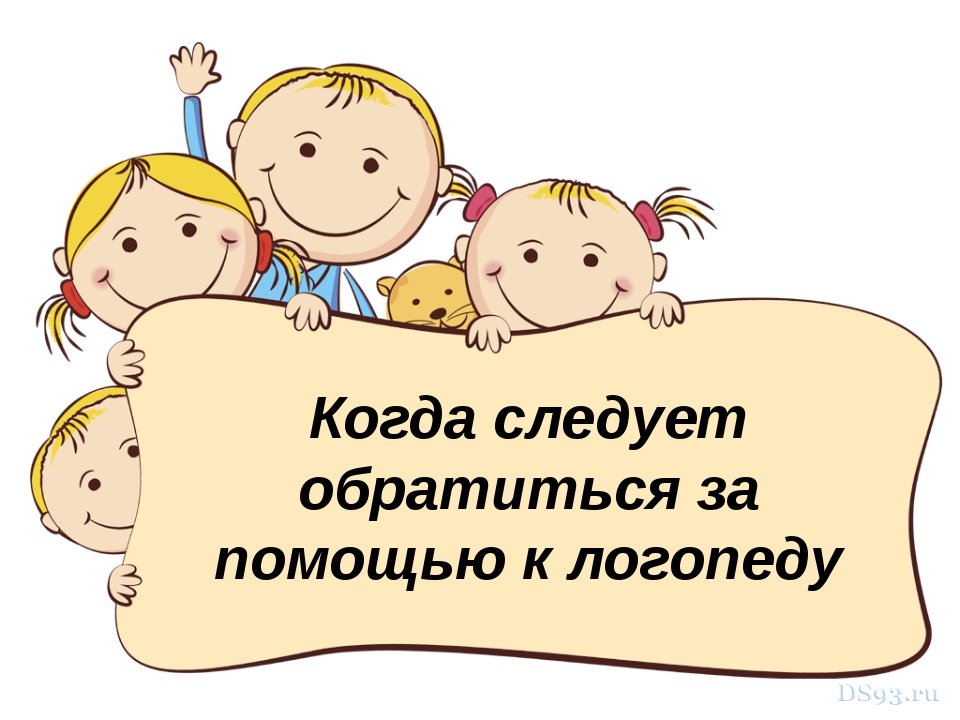         Логопед - специалист, занимающийся развитием и коррекцией речи (устной и письменной). Логопед проводит диагностику уровня речевого развития ребенка, исправляет дефекты произношения, помогает обогатить словарный запас, развивает грамматику и связную речь.         Речь – одна из важнейших психических функций человека. Недостатки речи могут быть как следствием проблем, имеющихся в развитии ребенка, так и причиной их появления. Поэтому не стоит откладывать визит к специалисту, тем самым упуская сензитивные периоды в развитии головного мозга ребенка.               Сензитивный период – период наивысших возможностей для наиболее эффективного развития какой - либо стороны психики (сензитивный период развития речи – от 1,5 до 3 лет).         На что следует обратить внимание: Родителям стоит задуматься, если ребенок в 2,5 - 3 года не говорит или мало говорит.Если речь ребенка 3 – 6 (7) лет мало понятна окружающим. Искажена слоговая структура слова: пропуски, перестановки слогов, замена другими звуками.Количество слов в активном словаре не соответствует возрастной норме ребенка. Низкий темп наращивания словарного запаса. В речи ребенка мало прилагательных, глаголов, наречий, числительных.Слова в самостоятельной речи ребенка не связаны грамматически между собой. Например: «По морю плывут корабль» и т.п.Ребенок плохо запоминает стихотворение, название цвета, геометрических фигур, название различных предметов, что ухудшает состояние словарного запаса ребенка.При прочтении рассказа, сказки, стихотворения не может установить (понять) основную мысль прочитанного, а так же ответить на вопросы содержательного характера.В старшем возрасте – трудности с определением последовательности слогов, звуков в слове, запоминанием букв, в результате чего ребенок испытывает трудности при обучении грамоте.      Самое главное – во время обратиться на прием к  логопеду, чтобы выяснить      основные направления по формированию и коррекции речевого развития ребенка.